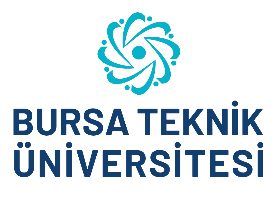 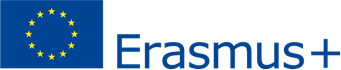 CERTIFICATE OF ATTENDANCEFOR ERASMUS+ STAFF MOBILITY FOR TRAININGName, SurnameSending InstitutionBURSA TECHNICAL UNIVERSITY - TR BURSA02Receiving InstitutionAcademic Year 20… /20…Duration of Mobility ……/……/20…… – …../…../20…..   (5 days)We hereby certify that within the framework of ERASMUS+ Staff Training Mobility and in accordance with the Work Programme,  the above mentioned staff followed and successfully completed his/her period of training.We hereby certify that within the framework of ERASMUS+ Staff Training Mobility and in accordance with the Work Programme,  the above mentioned staff followed and successfully completed his/her period of training.Name of signatoryPositionPlace and Date                                                   ,      ………/………../ 20…….Signature